American University of Science & Technology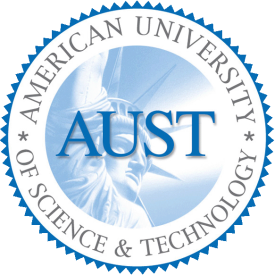 Department of Computer ScienceCSI 311L – Java Programming Lab Spring 2011/2012Lab Work 12Problem1:Write a java application to enable a user to choose his pizza using the following GUI. The program should display the pizza price when the user clicks the compute button.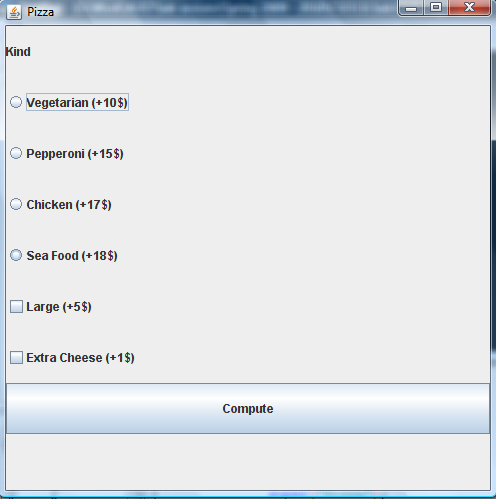 Problem2:Use polymorphism to maintain a course roster whose enrolled students include both Undergraduate and Graduate students.For a student   we record his/her name and the three test scores. Provide an abstract method get_course_grade() .Provide a constructor.Provide  set and get methods for the name and the three tests attribute.For an Undergraduate the get_course_grade() returns “Pass” if (0.25*test1+0.25*test2+0.5*test3)>=70, “fail” otherwise.For an Graduate the get_course_grade() returns “Pass” if (0.25*test1+0.25*test2+0.5*test3)>=80, “fail” otherwise.I- Provide the implementation of the classes Student, Undergraduate and Graduate.II- Write a java application to allow the user to create a student object and compute his course grade. The user is allowed to enter only 1 or 2 for the student type; other values should not be acceptable.